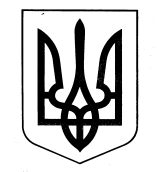 УКРАЇНАКОМУНАЛЬНИЙ ЗАКЛАД «КЕГИЧІВСЬКИЙ ЛІЦЕЙ КЕГИЧІВСЬКОЇ РАЙОННОЇ РАДИХАРКІВСЬКОЇ ОБЛАСТІ»НАКАЗ19.09.2019                                                                                                                                    №148Про утворення атестаційної комісії І рівня Комунального закладу «Кегичівський ліцей Кегичівської районної ради Харківської області» та атестацію педагогічних працівників закладу освіти         Відповідно до Закону України «Про освіту»,  Типового положення про атестацію педагогічних працівників, затвердженого наказом Міністерства освіти України від 06.10.2010 №930, зареєстрованого у Міністерстві юстиції України 14.12.2010 за №1255/18550 (зі змінами), наказу Департаменту науки і освіти Харківської обласної державної адміністрації «Про утворення атестаційної комісії ІІІ рівня при Департаменті науки і освіти Харківської обласної державної адміністрації та атестацію педагогічних працівників Харківської області у 2019/2020 навчальному році»,  з метою  активізації творчої професійної діяльності, стимулювання безперервної фахової освіти, якісної роботи педагогічних працівників, посилення їх відповідальності за результатами  навчання і виховання дітей та учнівської молоді, забезпечення соціального захисту компетентної педагогічної праці,НАКАЗУЮ:1.Утворити атестаційну комісію І рівня  Комунального закладу  «Кегичівський ліцей Кегичівської районної ради Харківської області» для проведення атестації педагогічних працівників у 2019/2020 навчальному році та затвердити її персональний склад: Юсова І.В.  – голова комісії, директор ліцеюРубан Т.І.– заступник голови атестаційної комісії, заступник                      директора з навчально - виховної  роботиЯцко І.М – секретар атестаційної комісії, заступник                      директора з навчально - виховної роботи             Члени атестаційної комісії :Головінова О.С. – заступник директора з виховної роботиДемічева А.Ю. – голова первинної профспілкової організаціїЛунгол Б.Б. – завідувач Софіївської філіїСоколова Н.О.– учитель математикиЯцеленко Т.М. – учитель початкових класівДзіковська І.Ю. - бібліотекар2.Затвердити графік засідань атестаційної комісії І рівня  Комунального закладу  «Кегичівський ліцей Кегичівської районної ради Харківської області» (додається).3. Визначити строк повноважень атестаційної комісії І рівня  Комунального закладу  «Кегичівський ліцей Кегичівської районної ради Харківської області» - один рік, до формування нового складу комісії. 4.Атестаційній  комісії І рівня  Комунального закладу  «Кегичівський ліцей Кегичівської районної ради Харківської області»  сприяти протягом 2019/2020 навчального року організованому проведенню атестації педагогічних працівників закладу освіти. 5. Секретарю атестаційної комісії І рівня  Комунального закладу  «Кегичівський ліцей Кегичівської районної ради Харківської області» Яцко І.М.  надати до методичного кабінету відділу освіти, молоді та спорту Кегичівської районної державної адміністрації  звітну документацію з питань атестації.                                                                                                                               До 17.04.20205. Контроль за виконанням даного наказу залишаю за собою.Директор КЗ «Кегичівський ліцей»                                                          І.В.Юсова